Internal Oversight Division (IOD) Evaluation SeminarEvaluation Practice in WIPO:  Lessons and ways forwardGeneva, January 29, 2016REPORTDocument prepared by the SecretariatConvened by the Internal Oversight Division (IOD) of WIPO, the Evaluation section held its third seminar “Evaluation Practice in WIPO:  Lessons and ways forward” in Geneva on January 29, 2016.The agenda is annexed to this report as annex I.The Evaluation Seminar attracted about 70 participants including Member States, externals from other organizations and WIPO participants.  The list of participants is the second annex to this report. The links to the presentations by all the speakers is located at: http://www.wipo.int/meetings/en/details.jsp?meeting_id=37982AGENDA item IPractical experiences and lessons from past evaluationsA detailed presentation was made on the results of the system-wide review of the evaluation function in the UN.  Included in this presentation were general findings and challenges on WIPO’s Evaluation Function.Various WIPO programs gave their practical experiences of the evaluations conducted by IOD.  This included Program 1, Strategic Goal VI as well as the Rewards and Recognition Pilot Program evaluation.The main lessons learnt from the evaluations conducted on the independent IOD and CDIP project were presented.AGENDA item IiImproving the usefulness and relevance of EvaluationsThe Chair of the WIPO Independent Advisory Oversight Committee (IAOC) gave a presentation of past and current challenges of the Evaluation Function at WIPO.  No PowerPoint presentation was available.The Country Portfolio Evaluation of Chile was presented under the perspective of the Chilean Department of Intellectual Property (DIRECON) and of the Development Sectors GRULAC bureau. With regards to the Evaluation Function, mention was made of the roles, responsibilities, systems and procedures in place, additionally, the current status of recommendations done so far was provided.  The Evaluation Policy and a Manual are being finalized and will be shared in the near future.  A presentation was given on how the evaluation function will be organized in the future for both centralized and decentralized evaluations by the Programs with support from IOD.Main topics discussed at the Questions and Answers sessions are summarized as below The participatory method adopted by the Evaluation function was appreciated by Programs and positive feedback was received on constant dialogue and communication of evaluation teams with the Programs.The subject of suggestions or “soft” recommendations gave rise to a lively discussion on how one would assess the progress made in learning and accountability in the absence of recommendations. In relation to the evaluation done on Building Respect for IP, the participants sought to get clarification on the difference between recommendations and suggestions given that this evaluation had resulted in no recommendations.  In this evaluation, as in other previous evaluations, suggestions were made in order not to repeat recommendations from previous evaluations that were addressed to other sectors or to Senior Management in order to avoid the burden of systematically tracking system-wide recommendations by just one sector.Views were also expressed on the need for the evaluation function to address the post-2015 agenda and to be adequately staffed and equipped. Outcomes of the SeminarSome weaknesses identified in the system-wide review by JIU and the External Quality Assessment (EQA) have been addressed since these took place:WIPO was lagging behind in the evaluation architecture but now the evaluation policy that is being finalized is rectifying this. WIPO has addressed most EQA recommendations made by including new features in its revised evaluation policy and manual.Challenges remain in getting the right tools and methods as well as experts to address impacts of WIPO’s work and to improve the use of evaluation results.The new policy also allows for better balancing between accountability and learning from centralized and de-centralized evaluations.The new policy and its promotion will also contribute to better explain the specificities of evaluation and in how far it is different from audit.The usefulness of the evaluation as a tool for program management, supported by improved monitoring will also be promoted.The scope of evaluations needs to go beyond the program viewpoint:  there is a call for strategic, systemic and system-wide evaluationsThere exists a need not only for increasing the use of evaluations but also for specifying its scientific approaches. There is need for improved ownership of the recommendations, including those classified as soft.  Follow-up of all recommendations from centralized and de-centralized evaluations should become more interactive.  Findings and lessons from the evaluations should be widely circulated within and outside the Organization. Lessons from the SeminarThe following are the lessons that IOD learned from this Seminar:The views of external speakers and participants helped to better understand the potential benefits and positive impacts of evaluations on program management, their relevance and sustainability.A more rigorous time management needs to be applied by having a limited number of presentations which will then allow for question and answer sessions following each presentation and overall more discussion time.The perspective of Member States as recipients of recommendation should also be part of such a seminar.Through this seminar, many participants gained a better understanding of what evaluation is and how IOD works.  In this sense the objective was fulfilled.[Annexes follow]ANNEX 1 – AGENDAInternal Oversight Division (IOD) Evaluation SeminarEvaluation Practice in WIPO:  Lessons and ways forwardGeneva, January 29, 2016Conference Room NB 0.107AGENDAprepared by the Secretariat9:00 – 9:30	Welcome address and introductionMr. Francis Gurry, Director General, WIPOMr. Tuncay Efendioglu, Acting Director, IOD, WIPOPart One:  Practical experiences and lessons from past evaluations9:30 – 10:30	The analysis of the Evaluation Function of WIPODr. Sukai Prom-Jackson, Inspector, Joint Inspection Unit of UN System (JIU)10:30 – 11:00	Coffee Break11:00 – 12:45	Practical experiences with Evaluations as seen by the ProgramsThe Evaluation of Program 1 on Patent Law and InnovationMs. Elnara Novruzova (Patents and Technology Sector)International Cooperation on Building Respect for IP (Strategic Goal VI)Mr. Xavier Vermandele (Building Respect for IP Division)The Rewards and Recognition Pilot Program EvaluationMs. Cornelia Moussa (HRMD)Independent IOD and CDIP Project Evaluations;Dr. Glenn O’Neil, Independent Expert12:45 - 13:45	Lunch BreakPart Two:  Improving the usefulness and relevance of Evaluations13:45 – 14:30	Stakeholder experiences and expectationsExperiences within the Independent Advisory Oversight Committee Ms. Mary Ncube (Chair IAOC)Chile Evaluation Mr. Felipe Ferreira (Legal Counsellor, Department of Intellectual Property, DIRECON) Mr. Victor Guizar Lopez (GRULAC)14:30 – 15:15	Using Evaluation results and recommendations to improve performanceMr. Tuncay Efendioglu (IOD)15:15 – 15:45	Coffee Break15:45 – 16:45	Working with Programs to make more systematic use of evaluations resultsMr. Claude Hilfiker (Evaluation Section, IOD)Closing of the Session16:45 – 17:15	Final wrap-up and way forwardMr. Tuncay Efendioglu and Mr. Claude Hilfiker (IOD)[Annex II follows]ANNEX 2 – LIST OF PARTICIPANTS[End of Annex and of document]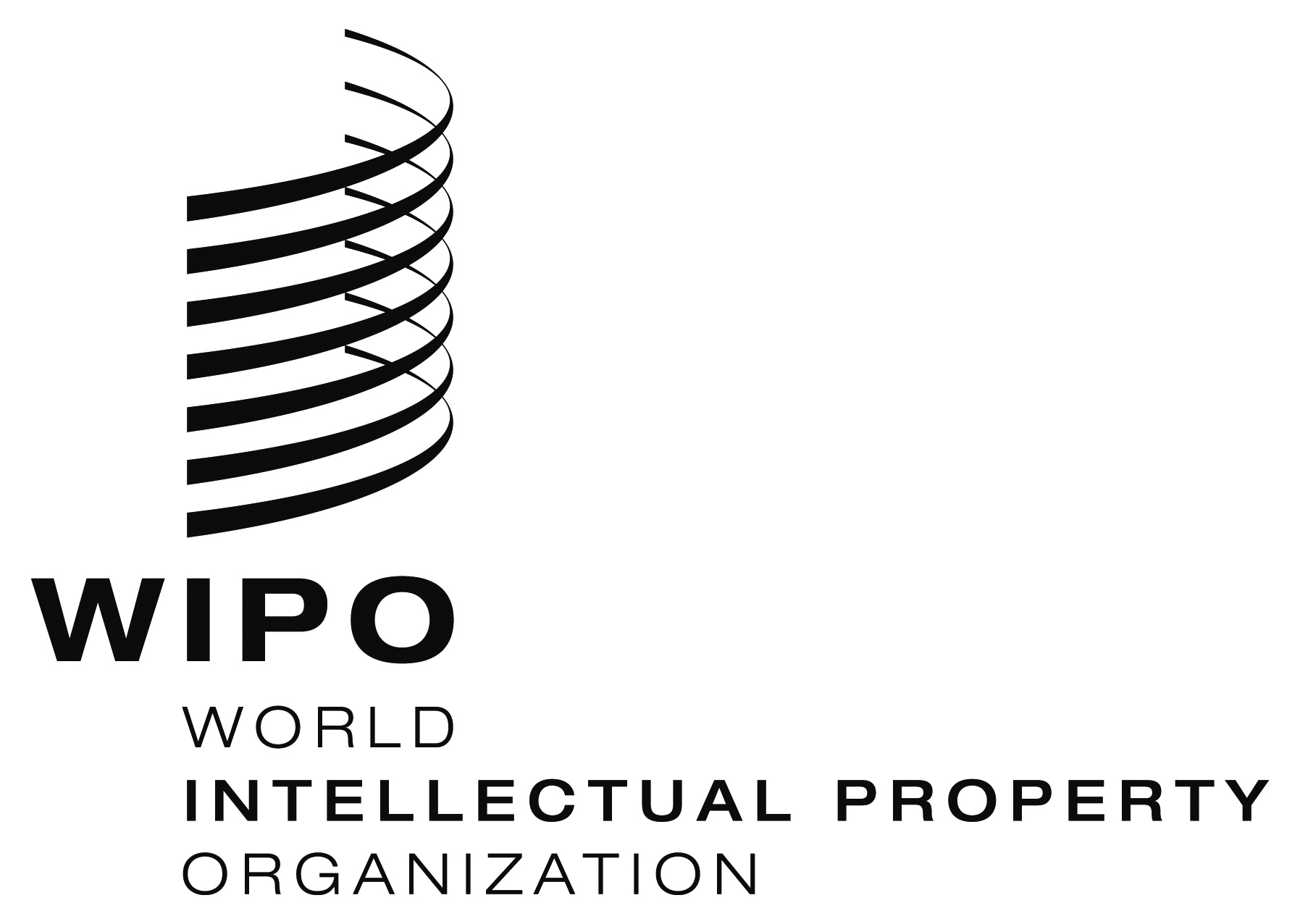 EWIPO/EVAL/GE/16/2    WIPO/EVAL/GE/16/2    WIPO/EVAL/GE/16/2    ORIGINAL:  English  ORIGINAL:  English  ORIGINAL:  English  DATE:  february 10, 2016  DATE:  february 10, 2016  DATE:  february 10, 2016  EWIPO/EVAL/GE/16/1 PROV.2    WIPO/EVAL/GE/16/1 PROV.2    WIPO/EVAL/GE/16/1 PROV.2    ORIGINAL:  English  ORIGINAL:  English  ORIGINAL:  English  DATE:  January 25, 2016  DATE:  January 25, 2016  DATE:  January 25, 2016  #Staff MemberTitleOrganizationSpeakersSpeakersSpeakersSpeakers1Mr. Francis GurryDirector GeneralWIPO2Dr. Sukai Prom-JacksonInspectorJoint Inspection Unit of theUN System (JIU)3Mr. Felipe Ferreira (by video)Legal Counsellor Intellectual Property Department, General Directorate of International Economic Relations (DIRECON) - Chile4Ms. Cornelia MoussaDirectorWIPO HRMD5Mr. Victor Guizar LopezProgram OfficerRegional BureauGRULAC6Ms. Louise Van GreunenDirectorBuilding Respect forIP Division7Mr. Xavier VermandeleSenior Legal CounsellorBuilding Respect forDivision8Ms.  Elnara NovruzovaHeadPatents and Technology Sector9Mr. Glenn O'NeilIndependent EvaluatorOwl Re Consulting10Ms. Mary Ncube(by video)ChairIndependent Advisory Oversight Committee (IAOC)11Mr. Tuncay EfendiogluActing Director IOD12Mr. Claude HilfikerHeadEvaluation Section, IODWIPO ParticipantsWIPO ParticipantsWIPO ParticipantsWIPO Participants13Mr. Kenichiro NatsumeDirector, PCT International Cooperation DivisionPatents and Technology Sector14Mr. Philippe BaechtoldDirector ad interim, PCT Operations DivisionPatents and Technology Sector15Mr. Ting ZhaoDeputy Director, PCT Operations DivisionPatents and Technology Sector16Mr. Claus MatthesDirector, PCT Business Development DivisionPatents and Technology Sector17Mr. Ignacio de CastroDeputy Director and Head, IP Disputes Management SectionPatents and Technology Sector18Ms. Maryam Zehtabchi Project OfficerEconomics and Statistics Division19Ms. Nicola LanderExecutive AssistantCulture and Creative Industries Sector20Ms. Carole CroellaSenior CounsellorCulture and Creative Industries Sector21Mr. Julio RaffoProject OfficerEconomics and Statistics Division22Mr. Sacha Wunsch-VincentProject OfficerEconomics and Statistics Division23Mr. Giovanni NapolitanoSenior Program Specialist, Intellectual Property and Competition Policy DivisionGlobal Issues Sector24Ms. Fei JiaoAssociate Program OfficerGlobal Issues Sector25Mr. Paul Halfpenny Senior Administrator, Office of the Assistant Director General (GIS)Global Infrastructure Sector26Ms. Sarah NeyroudSenior Program Support Assistant, IP Office Business Solutions DivisionGlobal Infrastructure Sector27Ms. Maria-Nicola Zarraga Project Officer Brands and Design Sector 28Ms. Divya Navishti ServansingProgram Performance and Budget DivisionAdministration and Management Sector29Ms. Olgatte AbdouCounsellorDevelopment Sector30Mr. Daniul IslamCounsellorDevelopment Sector31Ms. Francesa TosoSenior AdvisorDevelopment Sector32Mr. Walid AbdelnasserDirectorDevelopment Sector33Ms. Armelle Dagorne Le TheixAssistant Administrative OfficerDevelopment Sector 34Ms.  Marta Fernandez RivasCounsellorDevelopment Sector35Mr. Naresh PrasadAssistant Director General and Chief of StaffOffice of the Director General 36Ms. Michelle WoodsDirectorCulture and Creative Industries Sector37Ms. Anna Morawiec MansfieldDeputy Legal CounselOffice of the Legal Counsel38Ms. Christine Castro HublinHead, Legal and Constitutional Affairs SectionOffice of the Legal Counsel39Ms.  Ola ZahranSenior CounsellorCulture and Creative Industries Sector40Ms. Gao HangDirectorCulture and Creative Industries Sector41Mr. Wei LeiChief Information OfficerAdministration and Management Sector42Ms. Bérénice BessiereDirectorAdministration and Management Sector43Mr. Lijun FanDirectorAdministration and Management Sector44Mr. Sacha GacicHeadAdministration and Management Sector45Mr. Alfio FaveroHeadAdministration and Management Sector46Mr. Fred VuongProject Management OfficerAdministration and Management Sector47Ms. Ingrid BinaSenior Human Resources OfficerHuman Resources Management Department48Mr. Anatole KrattigerDirectorGlobal Issues Sector49Mr. Hans-Georg BartelsSenior Program OfficerGlobal Issues SectorMember States RepresentativesMember States RepresentativesMember States RepresentativesMember States Representatives50Mr. Boonyarit KalayanamitAmbassadorPermanent Representative of Thailand to the WTO51Mr. Sudkhet BoriboonsriCounselorPermanent Representative of Thailand to the WTO52Mr.  Philippe MinaniDeuxième ConseillerPermanent Mission of Burundi in Geneva53Ms. Paraskevi NakiouAttachéPermanent Mission of Greece in Geneva54Mr. Matteo EvangelistaFirst SecretaryPermanent Mission of Italy in Geneva55Mr. Alessandro MandaniciFirst SecretaryPermanent Mission of Italy in Geneva56Dr. Fareha BugtiFirst SecretaryPermanent Mission of Pakistan in Geneva57Mr. Wojciech PiątkowskiMinister -  CounsellorPermanent Mission of the Republic of Poland in Geneva58Ms. Margaret Mary Lungu KaembaDeputy Permanent RepresentativeZambia Permanent Mission in Geneva 59Mr. João Pina de MoraisFirst SecretaryPortugal Permanent Mission  in Geneva60Mr. Lamine Ka MbayeFirst SecretarySenegal Permanent Mission in Geneva61Ms. Beatriz Hernández NarváezSecond SecretaryMexico Permanent Mission in Geneva62Ms. Anesa Ali-Rodriguez Chargé d’ Affaires Trinidad and Tobago Permanent Mission in Geneva63Ms. Pamela WilleCounsellorPermanent Mission of Germany64Ms. Yasmine FulenaIntellectual Property AssistantU.S. Mission, Geneva65Ms. Kristine SchlegelmilchIntellectual Property AttachéU.S. Mission, Geneva66Mr. Adji MallayeDeuxième Conseiller Chad Permanent Mission of in GenevaExternal Participants from other OrganizationsExternal Participants from other OrganizationsExternal Participants from other OrganizationsExternal Participants from other Organizations67Mr. Scott ChaploweSenior Monitoring and Evaluation OfficerIFRC68Ms. Marlene Laeubli LoudTrainerLAUCO Evaluation & Training / Swiss Evaluation Society69Ms. Miki TsukamotoSenior Monitoring and Evaluation OfficerIFRC70Ms. Elisabetta PegurriSenior Planning and Operations AdviserUNAIDS71Ms. Estefani  Cabrera RojasLawyerWBC Abogados SC72Ms. Deda PaolaActing Director Forests, Land and Housing Division, UNECE73Ms. Alexandra Samoulada Investigations & Inspection OfficerJoint Inspection Unit of theUN System (JIU)74Mr. Ulrich EiseleEvaluation & Inspection OfficerJoint Inspection Unit of theUN System (JIU)75Mr. Petru DumitriuInspector Joint Inspection Unit of theUN System (JIU)76Mr. George BartsiotasInspector Joint Inspection Unit of theUN System (JIU)77Ms. Aicha AfiffiInspector Joint Inspection Unit of theUN System (JIU)78Mr. Jorge Flores CallejasInspector Joint Inspection Unit of theUN System (JIU)79Mr. Yury BenyamonovInternJoint Inspection Unit of theUN System (JIU)80Ms. Lauraine Chalmin-PuiInternJoint Inspection Unit of theUN System (JIU)81Mr. Peter ButtonVice Secretary GeneralUPOV